Grace Community ChurchOur vision is to reach our localcommunity and the world withthe hope and purposethat Jesus gives.Jesus comes to each of us and offers,“Come to Me.”Here at Grace Community Church,we want all to feel welcome,to get to know Christ better,and follow Him more closely,then take His messageout into the world.Please join us!An offering plate will not be passedduring our church services.An offering box is in the back of the auditorium, as well as offering envelopes,if you would like to make a tax-deductible contribution to the ministries ofGrace Community Churchof Belle Plaine.Facebook:Grace Community Church-Belle PlaineGrace Community Church of Belle PlaineWebsite: gracecommbp.orgEmail: gracecommbp@gmail.comPhone: (319) 310-5822(Sheri Drahos)Grace CommunityChurch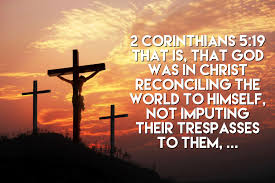  Worship Service April 11, 2020Welcome!Grace Community Churchis delighted that you’vejoined us for ourWorship Service!If you’re new to Grace Community,we invite you tofill out a Connection Card so wecan get to know you better!Just place the card in the offering box in the back of the Auditorium.Anyone interested in receiving biblical counseling can drop a note in the Offering box. We have several counselors at Grace Community who have received training and are able and willing to dig into the scriptures and to work through issues with those who are struggling.This is a ministry of Grace Community Church and is offered at no charge.Our Mission:* To Know Christ* To Grow in Christ* To Sow Christ* To Go into the World with the message of Christ ScriptureJohn 20:1-21Mission Accomplished1. Jesus enters into seemingly __________________________ situations.2. Jesus proclaims ______________.Sin entered into the world and we are _______________.An infinite God has been ____________________.And infinite offense requires full _______________________.3. Jesus provides ___________________.Christ’s primary purpose in coming to earth was for ________________________.Jesus is the end of the _____________________ and the beginning of the ____________.Reconciliation comes only through ________________.4. The amazing details of the _____________:God _______________ it.God _________________ it._____________________ accomplished it.Faith is ______________________.5. What does it have to do with _______?The Old Testament not only tells the story that Jesus __________________, it also declares the promise that Jesus fulfills.You must ________________ the task.Reflection Questions:1. Is the peace of Jesus with you?2. Have you asked what your part of the plan is?